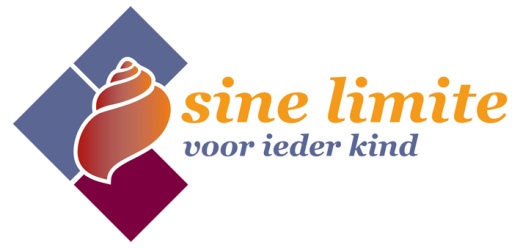 Hierbij geven de ouders/wettelijke verzorgers toestemming voor:
-observatie op de groep van hun kind en schriftelijke vastlegging
-registratie in het digitale informatiesysteem van Sine LimiteNaam van de ouder/wettelijke verzorger ¹Handtekening:Naam van de ouder/wettelijke verzorger¹Handtekening:Datum:Spraak-taalontwikkelingOnderwijsadviesGedrag/sociaal- emotioneel/spelOntwikkelingsvoorsprongZiektebeeldenBeleidOverig,nl.  
Heeft  VVE ja                           neemaandag     dinsdag   woensdag donderdag   vrijdag maandag     dinsdag   woensdag donderdag   vrijdag   Ja                              Nee   Ja                              Nee